המכינה הקדם צבאית "נחשון" - המדרשה הישראלית למנהיגות חברתית 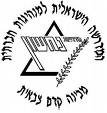 מחזור י"ט הראשון , שדרות , 2015 , תשע"ו –  שבוע שביעי שבוע פניםיום א'11/10/15כח' בתשרייום ב'12/10/15כט' בתשרייום ג'13/10/15ל' בתשרייום ד'14/10/15א' בחשוןיום ה'15/10/15ב' בחשוןיום ו'16/10/15ג' בחשוןמנחה תורןאלהגילאלהמורגילמורמובילי יוםענבל ואריקנחל ועומר עבאדייובל בראון ורוניאיתי ומריהעדי ונגהענבל ואריקתורניםאופיר ונועהירין ואילנהזוהר וירדן כהןשניר וירדן הראליובל ולצר ומיכלאופיר ונועה7:15ארוחת בוקרארוחת בוקרארוחת בוקרארוחת בוקרארוחת בוקרארוחת בוקר8:00כושר גופנימשבצת גיוסיםאופיר- חדלו להתנדב    מור   - דיכויעומר עבאדי- בילביזהר- מעמד האישהכושר גופניפרשת השבוע+ניקיונות9:15הפסקההפסקההפסקההפסקההפסקההפסקה9:30ד"ר ארהלה כהן- מרכז פריפריהאלון גייר- דיקאן סטודנטים מכללת ספירחוליות אם9:45: לאה שקדיאלנועה ברקליהסיפור של מיקי10:45זמן אקטואליהזמן אקטואליהזמן אקטואליהזמן אקטואליהזמן אקטואליהזמן אקטואליה11:00הפסקההפסקההפסקההפסקההפסקההפסקה11:3011:45: דניאל הראל          פילוסופיהח. קבוצה-   שיחת קבוצהמארק איפרמאוב סגן ראש עיריית שדרותאדוה- מלפופנים חמוציםשבת פרשת "נח"כניסת שבת : 17:42צאת שבת : 18:4011:30סיכום ניווטים- גיל11:45: דניאל הראל          פילוסופיהח. קבוצה-   שיחת קבוצהמארק איפרמאוב סגן ראש עיריית שדרותאדוה- מלפופנים חמוציםשבת פרשת "נח"כניסת שבת : 17:42צאת שבת : 18:4012:45זמן מובילי יוםזמן מובילי יוםזמן מובילי יוםזמן מובילי יוםזמן מובילי יוםזמן מובילי יום13:00ארוחת צהריים + הפסקהארוחת צהריים + הפסקהארוחת צהריים + הפסקהארוחת צהריים + הפסקהארוחת צהריים + הפסקהארוחת צהריים + הפסקה16:00יד"א – תדרוך לנודד מדבר יהודה14:00: פתיחה פת"ל         בהצלחה!!!גלעדזהות יהודית14:00: פת"ל               שיתוףשבת שלום!17:15הפסקההפסקההפסקההפסקההפסקההפסקה17:4518:00: יוסי אלדרפת"לכושר גופניפת"למבוא למדבר יהודה- איציק בן דב               19:00    ארוחת ערבארוחת ערבארוחת ערבארוחת ערבארוחת ערבארוחת ערב20:00זאביק- הכנה לקראת סיור במצדהבית מדרשאופיר- חדלו להתנדבמור- דיכויפעילות חברתיתסיכום שבועי21:30עיבוד יומי, תדרוך למחר, וזמן הודעותעיבוד יומי, תדרוך למחר, וזמן הודעותעיבוד יומי, תדרוך למחר, וזמן הודעותעיבוד יומי, תדרוך למחר, וזמן הודעותעיבוד יומי, תדרוך למחר, וזמן הודעותעיבוד יומי, תדרוך למחר, וזמן הודעות